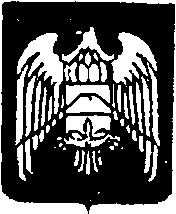 МУНИЦИПАЛЬНОЕ КАЗЕННОЕ УЧРЕЖДЕНИЕ «МЕСТНАЯ АДМИНИСТРАЦИЯ ГОРОДСКОГО ПОСЕЛЕНИЯ НАРТКАЛА УРВАНСКОГО МУНИЦИПАЛЬНОГО РАЙОНАКАБАРДИНО-БАЛКАРСКОЙ РЕСПУБЛИКИ»КЪЭБЭРДЕЙ-БАЛЪКЪЭР РЕСКПУБЛИКЭМ И АРУАН  МУНИЦИПАЛЬНЭ  КУЕЙМ ЩЫЩ  НАРТКЪАЛЭ  КЪАЛЭ    ЖЫЛАГЪУЭМ И ЩIЫПIЭ АДМИНИСТРАЦЭКЪАБАРТЫ-МАЛКЪАР РЕСПУБЛИКАНЫ УРВАН МУНИЦИПАЛЬНЫЙ РАЙОНУНУ НАРТКЪАЛА ШАХАР    ПОСЕЛЕНИЯСЫНЫ ЖЕР ЖЕРЛИ АДМИНИСТРАЦИЯСЫПОСТАНОВЛЕНИЕ    № 264УНАФЭ                           № 264БЕГИМ                           № 26428.12.2020г.г.п. НарткалаОб участии во Всероссийском конкурсе лучших проектов создания комфортной городской среды   В соответствий с Правилами предоставления средств государственной поддержки и федерального бюджета бюджетам субъектов Российской Федерации для поощрения муниципальных образований - победителей Всероссийского конкурса лучших проектов создания комфортной городской среды, утвержденными Постановление Правительства Российской Федерации от 07 марта 2018 года № 237, Местная администрация г.п.Нарткала Урванского муниципального района КБРПОСТАНОВЛЯЕТ:1. Принять участие во Всероссийском конкурсе лучших проектов создания комфортной городской среды в 2021 году.2. Организовать прием предложений от населения по выбору общественной территории, на которой будет реализовываться проект создания комфортной городской среды, с 15 января по 28 января 2021 года.3. Утвердить пункты сбора предложений от населения г.п.Нарткала по отбору общественной территории, на которой будет реализовываться проект создания комфортной городской среды:- Администрация г.п.Нарткала, ул.Ленина, 35,e-mail: nartkala.2012@yandex.ru- МКУ «УРДК», ул.Ленина, 64- группа в социальной сети «Вконтакте»: https://vk.com/ central_ park_kbr.- социальная сеть инстаграм: central_park.kbr- он-лайн сервис сбора мнений платформа «МОЙ ГОРОД» https://nartkala.yaruc.ru4. Настоящее Постановление разместить на официальном сайте г.п.Нарткала Урванского муниципального района КБР в сети Интернет5. Контроль за исполнением настоящего Постановления оставляю за собой.И.о. Главы Местной администрации городского поселения Нарткала				Урванского муниципального района КБР                                               А. Аталиков